AGRICULTURAL ECONOMICS III(PRODUCTION ECONOMICS)	This topic entails the following:Parameter of national developmentFactors of productionLaw of diminishing returnsFarm planning and budgetingAgricultural servicesRisks and uncertainitiesHow to adjust to risks and uncertainities.	The following relevant questions and their answers in this topic will greatly motivate and help the 	user to comprehend and understand the required concepts and practices:1. 	State four ways of increasing labour efficiency on the farm 					2. 	The table shows egg production from individual birds with varying mounts of layers mash    	(a) Sketch a graph representing the total egg production per week against amount of feed given   (b) Identify the type of production function represented by the graph in (a) above 		3. 	(a) What are the uses of farm records to a farmer?					    	      	(b) Explain four ways in which a farmer may improve Labour productivity in the farm	      	(c) Outline the process followed in land adjudication				    	4. 	Name any three types of agricultural services available to the farmer			5. 	Outline four management guideline questions which assist a farm manager in making accurate      	farm decisions											6. 	Give four ways of improving labour productivity						7. 	List four variable inputs in sorghum production						8. 	List four agricultural support services available to a crop farmer in Kenya			9. 	Define the following as used in Agricultural economics:-     	(a) Gross domestic product (GDP)								     	(b) Per capita income									10.	Explain the various ways in which farmers may adjust to risks and uncertainties	    11. 	(a) The table below represents the yield of maize in 90kg bags in response to application of             	different quantities of planting fertilizer            (i) Fill in the blank spaces		   (ii) Suggest the best level of production in relation to the inputs and output		     		(b) A farmer is considering undertaking the production of either maize or beans. Study the                    following  information about the two crops then answer the questions that follow:(i) Maize	Yield per hectare 			5,500 kg	Price 					15 per kg	Cost of cultivation / ha		Kshs. 3000	Amount of seeds/ha			25kgs	Cost of DAP fertilizer/bag		Kshs.1,500	Amount of DAP fertilizer/ha		3bags	Cost of seeds/kg			Kshs.100	Labour requirements/ha		50 man days	Cost of labour		 		Kshs.150 per man day	Amount of CAN fertilizer/bag 	3 bags	Cost of CAN fertilizer/bag		Kshs.1000(ii) Beans	Yield per hectare 			5000kg	Price					50per kg	Cost of cultivation / ha		KShs.3600	Labour requirements/ha 		75 man days	Cost of labour				Kshs. 200 per man day	Cost of DAP fertilizer/bag 		Kshs. 1500	Amount of DAP fertilizer/ha		2bags	Cost of seeds/kg			Kshs.800		Amount of seed/ha			20kg	Amount of CAN fertilizer/bag	1bag	Cost of CAN fertilizer/bag		Kshs.1,000	Cost of sprays 				Kshs.3,000            (i) Calculate the gross margins for each crop							(14mks)             (ii) From your calculation, which crop is profitable to grow?				12. 	Below is a graphical representation of the law of diminishing returns.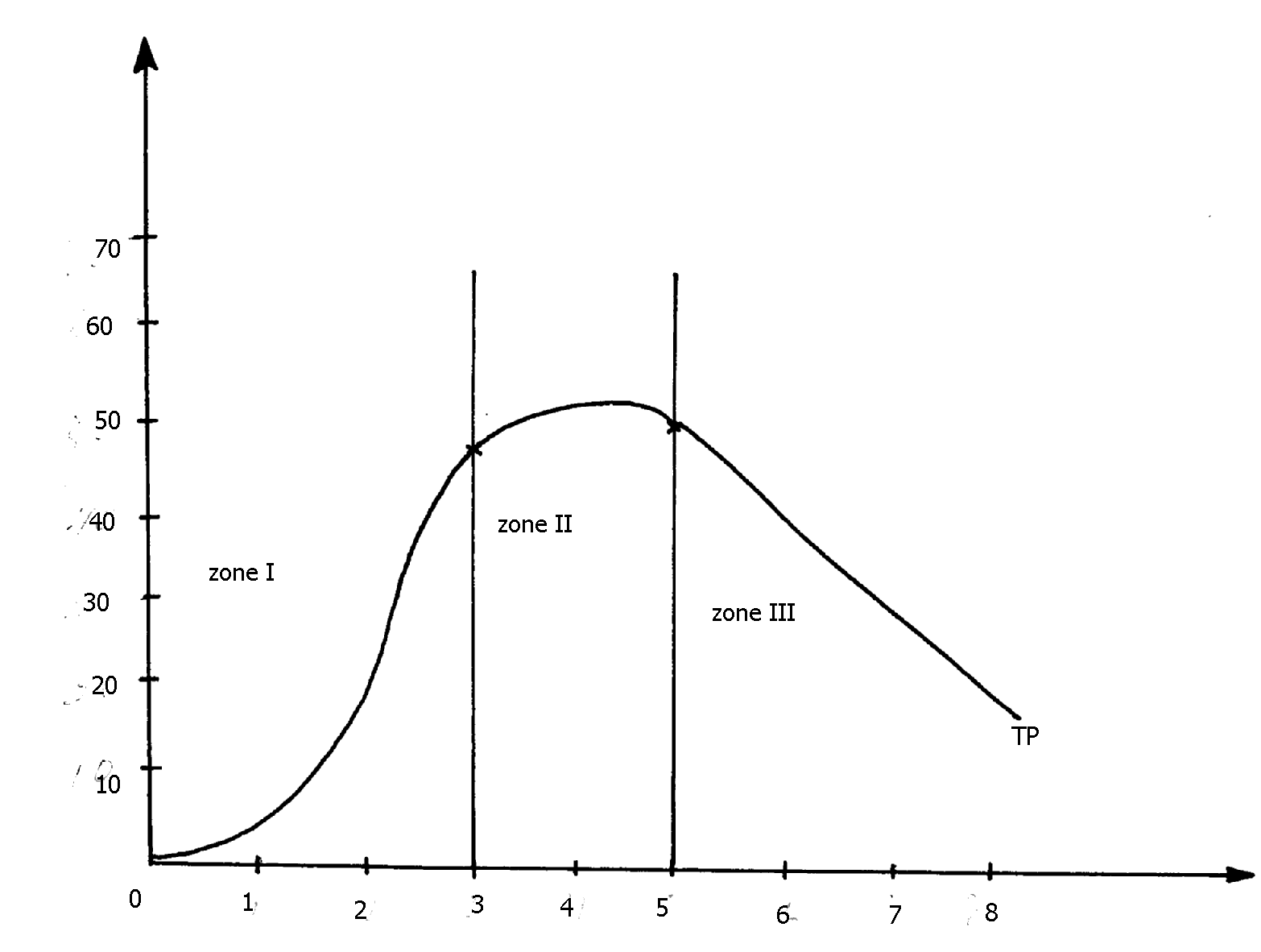     	(a) Explain what happens in each of the three zones marked I and III in relation to the output                  of maize   	and the NPK fertilizer input    	(b) Which of the three is a rational zone of production					13. 	Give four variable costs in maize production                                                                        14. 	A farmer has the following yield from a two hectare millet crop enterprise at Oluch irrigation schemes. 											     	Study it and prepare his gross margin. is it  profitable to grow millet? He spent the following in his operations	Weed                        800/=	Seeds                        20kg/ha	Irrigation                  600/=/ha	Ploughing                500/=/ha	Clearing the land   1200/=	Cost of seeds           300/= /10kg bag	Planting                   400/= /ha	Harvesting              1200/= /ha	Yield                       32bags	DAP fertilizer         2 bags at 10 000/= /50kg bags	CAN fertilizer        2 bags at 700/= /50kg bags	Gunny bags            40/= /bag	Transport to market    2000/=                                                                                                    14. 	A farmer has the following yield from a two hectare millet crop enterprise at Oluch irrigation schemes. Study it and prepare his gross margin. is it  profitable to grow millet? He spent the following in his operations	Weed                        800/=	Seeds                        20kg/ha	Irrigation                  600/=/ha	Ploughing                500/=/ha	Clearing the land   1200/=	Cost of seeds           300/= /10kg bag	Planting                   400/= /ha	Harvesting              1200/= /ha	Yield                       32bags	DAP fertilizer         2 bags at 10 000/= /50kg bags	CAN fertilizer        2 bags at 700/= /50kg bags	Gunny bags            40/= /bag		Transport to market    2000/=                                                             (20mks)15. 	What is profit maximization in Agricultural Economics					16. 	a) A farmer is considering undertaking the production of either maize or beans. Study the                following information about the two crops and then answer the questions that follow:		    i) Calculate the gross margin for each crop								    ii) From your calculation which crop is profitable to grow					b) Discuss five factors considered when planning a farm					17. 	Using the data provided in the table below, make an interpretation and advice the farmer on which     	crop to grow ; 											18. 	Outline three advantages of budgeting in farm business      				   	19. 	A farmer has 1 Ha piece of land on which he grows maize. His farm record on maize       	production for nine years is as shown in the table below:					(a) i) Using an appropriate scale, with input on the X-axis draw a graph to show the relationship              	         between inputs and total output 								         (ii) From the graph you have drawn, how many bags of maize would the farmer produce if           he applied 9bags of fertilizer?      Calculate the farmers marginal products and average products for the years  			     (i) From the data given, what rate of fertilizer application would the farmer choose if he             wanted to grow maize in 2004?   								      (ii) Give an explanation for your choice in (c) (i) above   					      (b) Assuming that the average price of fertilizer over the years recorded was shs. 1,200/= per bag      	     and the price of maize was ksh.1000/= per bag :Calculate the gross income for the years 2002 and 2003 		Calculate the net income for the year 1999. (Assume no other costs were incurred)     	20. 	Name five types of costs incurred in a farming business22. 	List any four sources of credit to farmers.23. 	List three ways in which labour peaks can be overcome in the farm (1½ mks)24. 	State four ways of improving farm labour productivity					25. 	A farmer had a plot of land measuring 5 hectares in which be intended to plant maize.       	He was advised to apply 150 kg of P20 per hectare at planting and 200kg N per hectare during       	top dressing. The fertilizer available in the market was Calcium Ammonium Nitrate containing      	 20% N and Di-ammonium phosphate 46% P205. Calculate.					      	(a)  (i) The amount of Di—ammonium phosphate required 					                  (ii) The amount of calcium ammonium nitrate required					      	(b) Baraka farm manager plans to grow Irish potatoes or maize for grains. Study the information                  below and answer the questions that follow:Irish potatoesCost of fertilizers/ha____________________________ Ksbs 10,000.Labour requirements/ha ______________________ Kshs 50 man - daysYield /ha ___________________________________ 10,000kgSeed potato/ha ________________________________Kshs20, 000Cost of labour ___________________________ Kshs 200 per man dayCost of fungicides___________________________ Kshs 5000Cost of ploughing____________________________ Kshs 4000Selling price of potatoes per kg __________________ Kshs 30.MaizeYield per hectare ______________Kshs.7,500kgSelling price of maize per kg _____________Kshs 20.Cost of ploughing /ha ________________Kshs.4000Seed maize/ha _____________________Kshs.3000Labour requirement /ha _________________________ 200 man days.Cost of fertilizers /ha ____________________Kshs 10,000Cost of top dressing fertilizers __________________Kshs 4,800Cost of labour _____________Kshs 150 per man - day	(i) What is gross margin? 									        	(ii) Calculate the gross margin of each of the crops						    	(iii) From the calculation above which crop should the farm grow?				      	(d) Describe the environmental factors that may lead to poor yields in crop production	AGRICULTURAL ECONOMICS III(PRODUCTION ECONOMICS)1. 	four ways of increasing labour efficiency on the farm 				Training themGiving incentivesSupervisionGood operator – worker relationshipFarm mechanizationAssigning tasks according to skills & specialization Proper remuneration : Attractive salaries2.	a) graph representing the total egg production per week.				b) - Increasing returns production function.	3. 	(a) - Help to determine the value of the farm/ determine assets and liabilities.			- Provide history of the farm.	- Assist in planning and budgeting in various fields.	- Helps to detect losses or theft in the farm.	- Assists when sharing losses or profits (dividends)for communal owned farms/ partnership.	- Help to settle disputes in the farm among heirs.	- Help to support insurance claim e.g. against fire and theft.	- Provide labour information like terminal benefits, NSSF due, Sacco dues for all employees.	- Help to compare the performance of different enterprises within a farm or other farms.	- Help in the assessment of income tax to avoid over or under taxation.	- Records, helps to show whether the farm business is making profit or losses. This information    helps in obtaining credit.							         (10 x 1 = 10 mks)    	(b) - Training worker e.g. in F.T.C’s, during field days, Agricultural shows, through demonstrations and workshops.Measuring farm operations to supplement the labour force.Providing incentives to workers such as attractive wages, free protective wear, housing, medical facilities, proper feeding, rewarding good workers. Et.cSupervising and counseling workers.Creating good operator  - worker relationships.Assigning specific tasks to the labor force.					    	(c) - Establishment of land ownership.	- Measurement of land size.	- Description of the land.	- Recording and mapping of the surveyed land.	- Solving objections if any.	- Submission of the maps and records to the district land office registration4. 	Three types of agricultural services available to the farmer				CreditExtension and trainingAgricultural researchBankingArtificial insemination-     Veterinary	5. 	Four management guideline questions which assist a farm manager in making accurate     	 farm decisions										What product to produce?How much to produce?What to produce?-    For whom to produce?6.	- Training											Farm mechanizationLabor supervisionGiving incentives and improving terms and conditions of serviceAssign specific tasks7.  	 - Fertilizers		- SeedsPesticides		-Casual labor8. 	 - Banking											Extension and trainingCredit facilityAgricultural researchMarketingFarm input supplies	Tractor hire service9.          (a) Is the sum total of goods and services produced by a country within a period of one year 		(b) -Per capital income: Is the gross national income divided by the number of people living                   in a country10.	 -Diversification- Setting up several and different enterprises on the farm. If one fails the 	                     farmer cannot  incur total loss.Contracting- farmers can enter into contract with consumers. It guarantees a constant fixed market for goods/servicesInsurance- Taking an insurance cover to compensate them incase of lossInput rationing- Farmers can control the quantities of inputs used in various enterprises to reduce lossesFlexibility in production methods- Ability to change from one enterprise to another in response to demand changesAdopting modern methods of production e.g. disease control, irrigation, mechanization e.t.c. 11. 	Application of fertilizer									    (ii) The best level of production in relation to the inputs and out put is level 3(b) (i) Gross margins for the crops    (i) Maize(ii) Beans(b) (ii) The crop which is profitable from the calculation is that :	(1mk)It is more profitable to grow beans than maize12. 	a)  ZONE I												- For each additional unit of input applied the output of maize increased at an increasing              rate because the fertilizer resources are underutilized Ö1			(1x2=2 mks)	  ZONE II	- For each additional unit of input applied the output of maize increased at a decreasing               rate because the resources are used to the maximumÖ1			(1x2=2 mks)	ZONE III	- For each additional unit of input applied the output of maize decreases because                the fertilizer/ resources are excessively appliedÖ1				(1x2=2 mks)	b) ZONE II	13. 	Give four variable costs in maize production                                                                  	Cost of fertilizerCost of seedsCost of pesticideCost of weedingCost of  harvestingCost of casual  labourCost of  fuel14. 	Gross margin=total revenue-total variable cost       	               = 38400-32680  = 5720.0015.													Profit maximization is the profit in a production process where the highest net returns (Net revenue) on invested capital is realized/ when the difference between total revenue (TR) and total cost (TC) is the highest point in a production process/ where profit is highestIs where marginal revenue (MR) is equal to or almost equal to marginal costs16.	a)	i)  Gross margins for the cropsii) Beans		iii) It is more profitable to grow beans than maize 1 mark	b) Size of the farmClimatic conditionsFairness objectives and preferencesExisting market conditionsAvailable resourcesExpected returns17. 	- The farmer should grow groundnuts;							    	- The crop has a higher gross margin than cotton;18. 	– The farmer may be able to estimate the required production resource e.g labour capital e.t.c- Assists farmer when e.g. labour capital etc						- Assists farmer in making management decisions;- Helps to reduce uncertainties in the production process;- Shows progress or lock of progress in farm business;19. 	(a) (i) See the graph paper									          	(ii) 56 bags;	(1x1=1mk)    	(b) Table – (	16x ½ =8mks)(c) (i) 4 bags (1x1=1mk)      	(ii) MP is maximum;           AP is maximum;	(2x1=2mks)(d) Gross income = Total output x price per unit              	in 2002  66 x 1000 = 66000/=	(1x1=1mkin 2003: 64 x 1000 = 64000/=	(1x1=1mk)(ii) Net income = Total income – Total cost      	 in 1999: Total income was 52 x 1000 = 52000/=                      total cost was 8 x 1200 = 9,600/=Hence 5200/= - 9600;	(1mk)= Shs. 42,400/=	(1mk)21.Flood costs (F.C)Variable costs (V.C)Total costs (T.C)Average costs (A.C)Marginal costs (M.C)22. Co-operative societiesCrop boards Commercial banks Agricultural finance corporation (A.F.C)Settlement fund trusteesHire purchase companiesInsurance companies. (Any 4 )23. 	three ways in which labour peaks can be overcome in the farm 			Overtime  working  for casual labourers Greater use of casual workersMechanizationUse of  contractors  who may  be  engaged to do some work  at a feeCropping system devised such that  ripening  of crops could be  at  different timesWork study to devise new techniques of  doing  work more  quickly and   efficient24	. - training	-giving incentives/motivation	-farm mechanization	-labour25.	(a)  1000kg of NAP con 46kg P2O5S	 	150 x 100 – 150   		50		300kg of DAP per hectar		1ha = 300kg of DAP		5ha x 300		1		= 1500g of DAP	 1 bag = 50kg	1500 x 1 = 1500kg 	50	= 30bags pf DAP	N/B Approximation = 3obags		CAN		100kg contain 20kg of price N		200x 100 = 200kg		30		= 1000kg		I ha = 1000kg		5ha = 1000 x 5 = 5000kg		1bag = 50kg		5000 x 1 = 5000kg		50		= 100bags of CAN	(b) (i) – cross margin is variable cost – total revenue		Gross margin of irish potatoes		Cost of fert = shs 10000 x 5 = 50000		Cost labour requirement = 50 x 200 x 5 = 50,000		Cost of seed potatoes 20,000 x 5 = 100000		Cost of fungicides 5000 x 5 = 25000		Cost of ploughing 400 x 5 = 50,000		Total variable cost shs.145,000		Total revenue = shs.50,000 x 50 = shs.1,500,00		Gross margin shs. 1,500,000 – shs.145,000 =shs.1,255,100	(i)		 Maize 	Cost of fert. shs 10000 x 5 = shs.50000	Cost of fert. shs. 4800 x 5 = shs.24000	Cost of maize seed shs.3000 x 5 = shs.15000	Cost f labour shs.200 x 150x 5 = shs.150000	Cost of ploughing shs.4000 x 5 = shs.20000                   Total cost                          = shs.259000                   Revenue 750000 X 5 X 20= Shs.750000	Gross margin   = 750000  	 - 259000            Shs.481000	(ii)He should grow potatoes	- pests	Diseases	Unreliable rainfall	Change in temperature	Strong wind	Light aspect	Infertile soils100 layers(Fixed number)Layers mashKgs/weekTotal egg production per weekMarginal production per week100014001001015515100201802510030240601004034010010050470130Input 50kg bag fertilizerOut put 90kg bag maizeAverage product (AP)Marginal product (MP)01234567861024313640434340------------------Maize Yield per hectare5500kgPriceKshs.15 per kgCost of cultivation/ haKshs. 3000/=Amount of DAP fertilizer/ bagKshs.1500/=Amount of DAP fertilizer/ ha3 bagsCost of seed/ KgKshs.100Labour requirements / ha50 man daysCost of labourKshs.150 per man dayAmount of CAN fertilizer3 bagsCost of CAN fertilizer/ bagKshs.1000BeansYield per hectareKshs.5000PriceKshs.50 per kgCost of cultivation/ haKshs.3600Labour requirements/ ha75 man- daysCost of labourKshs.200 per man dayCost of DAP fertilizer/ bagKshs.1500Amount of DAP fertilizer/ ha2 bagsCost of seed/ kgKshs.80Amount of seed/ ha20kgAmount of CAN fertilizer/1 bagCost of CAN fertilizer/ bagKshs.1000Cost of spraysKshs.3000Type of cropGross margin (Ksh)Cotton18,400Ground nuts20,050YearFertilizer applied (bags)Total output of maize (bags)199504199621019974281998642199985220001060200112662002146620031664Input 50kg bag fertilizerOut put 90kg bag maizeAverage product (AP)Marginal product (MP)01234567861024313640434340-101210.33987.186.145041475430-3Value of maize/incomve5,500 x 15 = 82,500/=   (1mk)Cost of labour     50x 150 = 7,500/=   (1mk)Cost of cultivation /ha1 x 3,000 =    3,000/=   (1mk)Cost of seed25 x 100  =    2,500/=    (1mk)Cost of DAP fertilizer3 x 1,500 =    4,500/=   (1mk)Cost of C.AN fertilizer3 x 1000 =     3,000/=    (1mk)Total variable costs                    20,500/=    (1mk)GM for maize82,500 – 20,500 = 62,000 (1mk)Value of beans/income5,000 x 500 = 250,000/=   (1mk)Cost of labour     75 x 200 = 15,000/=   (1mk)Cost of cultivation /ha1 x 3,600 =    3,600/=   (1mk)Cost of seed20 x 80  =    1,600/=    (1mk)Cost of DAP fertilizer2 x 1,500 =    3,000/=   (1mk)Cost of C.AN fertilizer1 x 1000 =     1,000/=    (1mk)Total variable costs                    27,200/=    (1mk)GM for beans250,000 – 27,200 = 222,800 (1mk)ITEMQUANTITYNO. OF UNITSCOST  PER UNITTOTAL      VARIABLES COSTWeedingSeedsIrrigationPloughingClearing landPlantingHarvestingDAP fertilizerDAN fertilizerGunning bagstransport-20kg-----2bags2bags32--22ha2ha-2ha2ha2232--   300   600   500-   4001 20010 000    700      40-800                   00600                   001200                 001000                 001200                 00800                   002400                 0020 000              001400                 001280                 002000                 00Total variable cost32 680              00incomeincome32bags120038 400              00Value of maize/ income55000 X 15 = 825001 markCost of labour50 X 150 = 75001 markCost of cultivation/ ha1 X 3000 = 30001 markCost of seed25 X 100 = 25001 markCost of DAP fertilizer3 X 1500 = 45001 markCost of CAN fertilizer3 X 1000 = 30001 markTotal variable costs                   205001 markGM for maize82500- 20500 = 620001 markValue of beans/ income5000 X 500 = 2500001 markCost of labour75 X 200 = 150001 markCost of cultivation/ ha1 X 3600 = 36001 markCost of seed20 X 80 = 16001 markCost of DAP fertilizer2 X 1500 = 30001 markCost of CAN fertilizer1 X 1000 = 10001 markCost of sprays                    30001 markTotal variable costs                   272001 markGM for beans 250000 – 27200 = 2228001 markYearFertilizer applied (bags)Maize output (bgs)Marginal  productAverage product19951996199719981999200020012022003024681012141641028425260666664-6181410860-2-5776.565.54.74